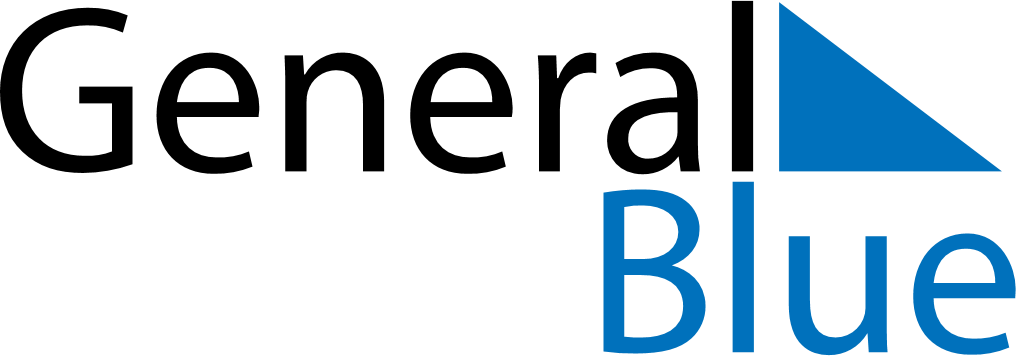 Mozambique 2018 HolidaysMozambique 2018 HolidaysDATENAME OF HOLIDAYJanuary 1, 2018MondayNew Year’s DayFebruary 3, 2018SaturdayHeroes’ DayApril 7, 2018SaturdayWomen’s DayMay 1, 2018TuesdayWorkers’ DayMay 6, 2018SundayMother’s DayJune 25, 2018MondayIndependence DaySeptember 7, 2018FridayLusaka Peace AgreementSeptember 25, 2018TuesdayDefense Force’s DayOctober 4, 2018ThursdayPeace and Reconciliation DayDecember 25, 2018TuesdayFamily Day